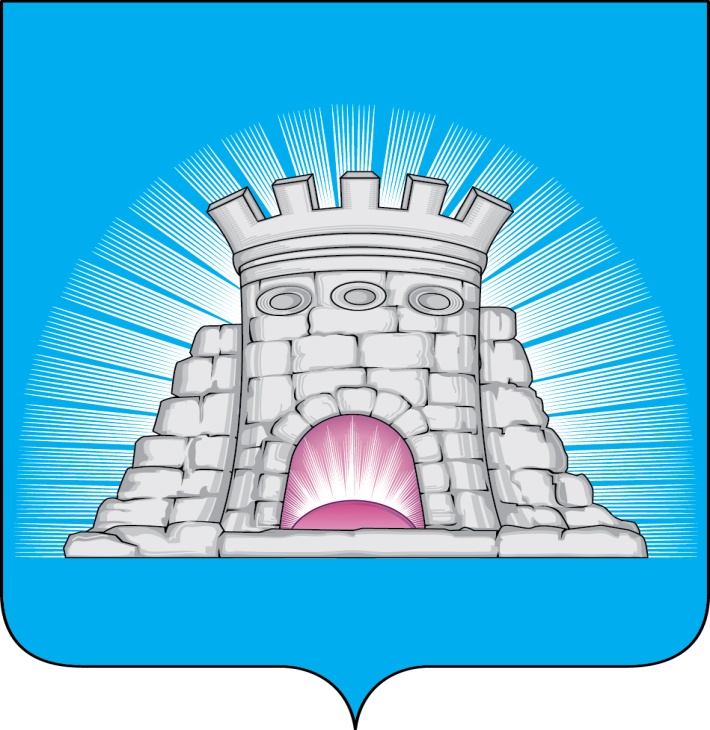                           П О С Т А Н О В Л Е Н И Е19.02.2024  №  304/2г. Зарайск О внесении изменений в Положение о закупках муниципального бюджетного учреждения «Благоустройство, жилищно-коммунальное хозяйство и дорожное хозяйство городского округа Зарайск» Московской области, утверждённое постановлением главы городского округа Зарайск Московской области от 24.11.2023 № 1884/11В соответствии с Федеральным законом от 06.10.2003 № 131-ФЗ «Об общих принципах организации местного самоуправления в Российской Федерации», пунктом 6 части 3 статьи 2 Федерального закона от 18.07.2011                       № 223-ФЗ «О закупках товаров, работ, услуг отдельными видами юридических лиц», частью 2 статьи 15 Федерального закона от 05.04.2013 № 44-ФЗ                              «О контрактной системе в сфере закупок товаров, работ, услуг для                        обеспечения государственных и муниципальных нужд»; руководствуясь распоряжением Комитета по конкурентной политике Московской области от 26.01.2024 № 31-01-10-3/24 «О внесении изменений в Типовое положение о закупке», Уставом  муниципального образования городской округ Зарайск Московской области,П О С Т А Н О В Л Я Ю:Внести следующие изменения в Положение о закупках муниципального бюджетного учреждения «Благоустройство, жилищно-коммунальное хозяйство и дорожное хозяйство городского округа Зарайск» Московской области, утверждённое постановлением главы городского округа Зарайск Московской области от 24.11.2023 № 1884/11 (далее – Положение):												012963          1.1. Абзац девятый пункта 9.1. раздела 9 «Требования к участникам закупки» Положения изложить в редакции следующего содержания: « участник закупки не является офшорной компанией, не имеет в составе участников (членов) корпоративного юридического лица или в составе учредителей унитарного юридического лица офшорной компании, а также не имеет офшорных компаний в числе лиц, владеющих напрямую или косвенно (через юридическое лицо или через несколько юридических лиц) более чем десятью процентами голосующих акций хозяйственного общества либо долей, превышающих десять процентов в уставном (складочном) капитале хозяйственного товарищества или общества;».        1.2. Абзац четвертый пункта 47.6 раздела 47 «Рассмотрение заявок на участие в запросе котировок в электронной форме и подведение итогов запроса котировок в электронной форме» Положения изложить в редакции следующего содержания: «О количестве поданных заявок на участие в запросе котировок в электронной форме, а также дата и время регистрации каждой такой заявки;».       1.3. Дополнить пункт 60.1 раздела 60 «Закупка у единственного поставщика (исполнителя, подрядчика) Положения подпунктами 60.1.41 и 60.1.42 следующего содержания:         «60.1.41. Заключается договор о техническом обслуживании и ремонте внутридомового газового оборудования в многоквартирном доме (если такое оборудование установлено) со специализированной организации, определенной Федеральным законом от 31.03.1999 № 69-ФЗ «О газоснабжении в Российской Федерации» и наделенной исключительным правом на осуществление деятельности по техническому обслуживанию и ремонту внутридомового  и (или) внутриквартирного газового оборудования.  	60.1.42. Заключается договор на возмещение расходов:       - за оказание услуг, выполнение работ по техническому обслуживанию, содержанию и ремонту общего имущества в здании, в котором одно или несколько нежилых помещений принадлежат Заказчику на праве собственности или закреплены за ним на праве хозяйственного ведения либо на праве оперативного управления, или переданы Заказчику на ином законном основании в соответствии с законодательством Российской Федерации;      - за оказание услуг по холодному и (или) горячему водоснабжению, водоотведению, электроснабжению, теплоснабжению, газоснабжению, охране, вывозу бытовых отходов в случае если данные услуги оказываются другому лицу или другим лицам, пользующимся нежилыми помещениями, находящимися в здании, в котором расположены помещения, принадлежащие Заказчику на праве собственности или закрепленные за ним на праве хозяйственного ведения либо на праве оперативного управления, или переданные Заказчику на ином законном основании в соответствии с законодательством Российской Федерации.       При отсутствии возможности заключения договора непосредственно с подрядчиком, исполнителем указанных в настоящем подпункте работ, услуг, Заказчик вправе заключить договор, предусматривающий оплату стоимости указанных в настоящем пункте работ, услуг пропорционально размеру площади помещений в общей площади здания, принадлежащих ему на праве собственности или закрепленных за ним на праве хозяйственного ведения либо на праве оперативного управления, или переданных ему на ином законном основании в соответствии с законодательством Российской Федерации, с лицом, заключившим в соответствии законодательством Российской Федерации договор (контракт) на выполнение работ, оказание услуг, указанных в настоящем подпункте.».        1.4. Дополнить подпункт 66.1.1 пункта 66.1 раздела 66 «Изменения и расторжения договора Положения абзацем следующего содержания:«в случае осуществления закупки, при которой определено максимальное значение цены договора, допускается однократное увеличение по инициативе Заказчика максимального значения цены договора не более чем на 30 процентов от установленной при заключении договора, при этом цена единицы товара, работы, услуги и сроки исполнения договора (исполнения обязательств) изменению не подлежат.».         1.5. Признать утратившими силу подпункты 66.1.3 и 66.1.4 пункта 66.1 раздела 66 «Изменение и расторжения договора» Положения.        1.6. В подпункте 66.1.6 пункта 66.1 раздела 66 «Изменение и расторжение договора» слова «01.01.2023» заменить словами «01.01.2025».        1.7. Дополнить пункт 66.1 раздела 66 «Изменение и расторжение договора» Положения подпунктом 66.1.9 следующего содержания:         «66.1.9 Изменение срока исполнения (действия) договора с единственным поставщиком (исполнителем, подрядчиком), заключенного в соответствии  с подпунктом 60.1.4 пункта 60.1 настоящего Положения, предметом которого является подключение (технологическое присоединение) к сетям инженерно-технического обеспечения, в том числе к сетям газораспределения и электрическим сетям по регулируемым в соответствии с законодательством ценам (тарифам), в случае если такое изменение предусмотрено законодательством Российской Федерации.».          1.8. Абзац второй пункта 66.3 раздела 66 «Изменение и расторжение договора» Положения изложить в следующей редакции:«В случае увеличения количества товара, объема работ или услуги от 10 до 30 процентов от установленных при заключении договора (за исключением изменения условий договора по основанию, установленному подпунктом 66.1.5 пункта 66.1 настоящего Положения), а также увеличения максимального значения цены договора в соответствии с подпунктом 66.1.1 пункта 66.1 настоящего Положения соответствующие изменения допускаются при условии последовательного согласования таких изменений с органом исполнительной власти Московской области (государственным органом Московской области), в ведомственном подчинении которого находится Заказчик, и Комитетом по конкурентной политике Московской области в срок, не превышающий 10 рабочих дней.».2. Разместить настоящее постановление на официальном сайте администрации городского округа Зарайск Московской области в сети «Интернет».И.о. главы городского округа Зарайск С.В. МоскалевВерноНачальник службы делопроизводства			Л.Б. Ивлева19.02.2024Разослано: в дело, МБУ «Благоустройство, ЖКХ и ДХ» – 2, юридическому отделу, СВ со СМИ, прокуратуре.В.О. Яковлева8 916-903-67-75